NEDERDUITSE GEREFORMEERDE KERK IN SUID-AFRIKA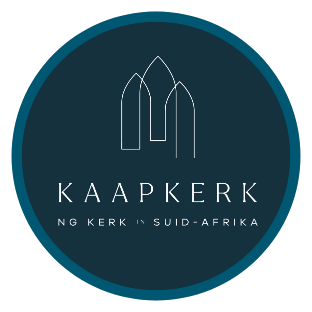 FINANSIËLE STATEFINANSIËLE JAAR GEËINDIG OP 29 FEBRUARIE 20241.	Minstens vier stelle van die finansiële state (oorspronklik onderteken) word benodig:1.1	Een oorspronklik getekende stel van die goedgekeurde state word in die gemeente se argief bewaar.1.2	Een oorspronklik getekende stel van die goedgekeurde state moet aan die Saakgelastigde gepos / besorg word. Hierdie stel word uiteindelik aan die Argief besorg.1.3	Een oorspronklik getekende stel van die goedgekeurde state moet beskikbaar wees vir die SAID se Belastingvrystellingseenheid (TEU). Hou dit in die gemeente se argief totdat dit versoek word.1.4	Een oorspronklik getekende stel word gewoonlik deur die Bank of Verbandhouer (indien van toepassing) versoek.2.	Een afskrif van die state word so spoedig moontlik na die oudit maar nie later as Vrydag 31 Mei 2024 nie, direk aan die Saakgelastigde se kantoor versend. Dit kan ook elektronies gedoen word. E-pos:  finadmin@kaapkerk.co.za  – Landpos: Die Saakgelastigde, NG Kerk in SA, Privaatsak X8, Bellville, 75353.	Stuur een afskrif van die goedgekeurde state teen 31 Mei 2024 aan die Voorsitter van die Ring se fondsekommissie (RFK). Dit kan ook elektronies gedoen word, tensy die RFK dit anders versoek.4.	Gemeentes moet asseblief alle gegewens soos verlang baie duidelik en sekuur weergee. Die gegewens word gebruik om die gemeente se aandeel aan sinodale werksaamhede te bepaal.INHOUDSOPGAWE1.	Goedkeuring van finansiële jaarstate2.	Balansstaat3.	Inkomstestaat4.	Bylaes by finansiële jaarstate4.1	Kapitaal4.2	Fondse vir eie gebruik4.3	Fondse deur die kerkraad geadministreer4.4	Vaste eiendom4.5	Meubels en toerusting4.6	Beleggings: Nie aan fondse toegewys4.7	Beleggings: Fondse vir eie gebruik4.8	Beleggings: Fondse deur die kerkraad geadministreer4.9	Vorderbare gelde4.10	Lenings4.11	Verskuldigde bedrae4.12	Basaars4.13	Inkomste: Fondse eie gebruik4.14	Huur ontvang4.15	Diverse inkomste4.16	Plaaslike werksaamhede4.17	Gemeentelike dienswerk4.18	Salarisse en voordele4.19	Administrasiekoste4.20	Eiendomsuitgawes4.21	Diverse uitgawes4.22	Inkomste: Fondse deur die kerkraad geadministreer5.	Opsomming van inkomste vir belastingopgaaf IT12EI6.	Opgawe van deuroffers en aandeel aan sinodale werksaamhede7.	Bylae: ...........................................................................8.	Bylae: ...........................................................................RING VANGEMEENTEAANTAL BELYDENDE LIDMATEAANTAL DOOPLIDMATEPBO NOMMER:TOTALE LIDMAATTAL